IntroductionWhat does 'equality’ mean?Whether you are a large multinational company, a small business or a school, it pays to know about equality and diversity in the workplace – to act within the law and to make the best of your business and educational opportunities.Equality is the current term for ‘Equal Opportunities’. It is based on the legal obligation to comply with anti-discrimination legislation. Equality protects people from being discriminated against on the grounds of group membership i.e. gender, race, disability, gender orientation, religion, belief or age.Background and influencesOver recent years, schools have (in line with other institutions and public bodies) been working towards an improved understanding of the diverse nature of their communities.  Much of this work is in response to new legislation that places an increased duty on schools and other settings.  Legislation requires schools both to eliminate direct or indirect discrimination, victimisation or harassment and to promote equality for students, staff and others who use school facilities.  These developments reflect the growing awareness of the need to view different equality strands beneath one umbrella, rather than seeing them as separate factions competing with each other for time and resources.Furthermore, closing the gap between the progress and attainment of children from disadvantaged backgrounds and their peers is central to our vision as a trust  and the recognition of diversity and promotion of inclusive and equality practices is central to achieving this vision.Equality SchemeWhy we have developed this Equality SchemeThis Equality Scheme for ACET brings together schemes and action plans for Race, Gender and Disability equality, meeting the statutory duties in these areas. However, it goes far beyond these strands to include sexuality, religion and faith, age and every aspect which has the potential to discriminate against or to devalue any individuals within our community such as against those with special educational needs, or potential language barriers.  We are further committed to the development of cohesive communities both within our physical boundaries and within our local, national and global environments.  Our equality scheme is inclusive of our whole academy communities – students, staff, parents/carers and visitors - who have been involved in and contributed to its development.The purpose of this Scheme is to set out how our practice and policies can address discrimination, promote inclusive practice and ensure that those in our community requiring extra support receive it.Equality Act 2010ACET welcomes its duties under the Equality Act 2010, which include:to eliminate discriminationto advance equality of opportunity to foster good relations We understand the principles of the act and the work needed to ensure that those with protected characteristics are not discriminated against and are given equality of opportunity.  Legal DutiesA protected characteristic under the Equality Act 2010 covers the groups listed below:age (for employees not for service provision),disabilityracesex (including issues of transgender)gender reassignmentmaternity and pregnancyreligion and belief sexual orientationMarriage and Civil Partnership (for employees)In order to meet our general duties, the law requires us to carry out some specific duties. These are to:Publish equality Information – to demonstrate compliance with the general duty across its functions (We will not publish any information that can specifically identify any child)Prepare and publish equality objectivesTo do this we will collect data related to the protected characteristics above and analyse this data to determine our focus for our equality objectives.  The data will be assessed across our core provisions as the trust. This will include the following functions:AdmissionsAttendanceAttainmentExclusionsPrejudice related incidentsOur objectives will detail how we will ensure equality is applied to the services listed above.  However, where we find evidence that other functions have a significant impact on any particular group, we will include work in this area.We recognise that these duties reflect international human rights standards as expressed in the UN Convention on the Rights of the Child, the UN Convention on the Rights of People with Disabilities, and the Human Rights Act 1998.In fulfilling our legal obligations we will ensure we identify opportunities for promoting our vision, the key concepts and our duties on equality legislation across all aspects of academy life, including the provision of extended services.  These opportunities are likely to include all or some of the following, dependent on our current priorities. the participation and involvement of a broad and diverse range of children and young people and their parentspreparation for entry to the academiestrust policiesbreaks and lunchtimesthe provision of school mealsinteraction with peersopportunities for assessment and accreditationexam arrangementsbehaviour management approach and sanctionsexclusion proceduresacademy clubs, activities and school tripsthe academies’ arrangements for working with other agenciespreparation of students for the next phase of educationlearning and teaching and the planned curriculumclassroom organisationtimetablinggrouping of studentsextended learning tasksaccess to academy facilitiesactivities to enrich the curriculumacademy sportsemployees’ and staff welfare (Whistle Blowing policy, Safer Recruitment etc.)Our Ethos/MissionWe seek to embed equality of access, opportunity and outcome for all members of our academy community, within all aspects of academy life. We actively seek out opportunities to embrace the following key concepts:Shared Humanity. We value our fundamental similarities and universalityValuing difference and diversity.  We appreciate the richness within our differences and look for ways of celebrating and understanding them betterInterdependence, interaction and influence.  We recognise that, as they evolve, distinct cultures, beliefs and lifestyles will impact on and inform each otherSocial cohesion within our academy and within our local community Excellence.  We aim to inspire and recognise high personal and collective achievement throughout our community, the UK and the wider world.  Excellence is to be found everywherePersonal and cultural identity.  We will provide opportunities to explore and value the complexity of our personal and cultural identities Fairness and social justice. We will develop our understanding of the inequality that exists in society and explore ways of individually and collectively promoting a more equitable societyOur Mission StatementAddressing Prejudice Related IncidentsACET is opposed to all forms of prejudice, and we recognise that children and young people who experience any form of prejudice related discrimination may fair less well in the education system.  We provide both our pupils and staff with an awareness of the impact of prejudice in order to prevent any incidents.  If incidents still occur, the academy’s leadership team will address them immediately.The roles and responsibilities within our academy communitiesOur Principals will:ensure that staff, parents/carers, students and visitors are informed about the Equality Schemeoversee the effective implementation of the schemeensure staff have access to training which helps to implement the schemedevelop partnerships with external agencies regarding the policy so that the academy’s actions are in line with the best advice availablemonitor the scheme and report to the Local Governing Body at least annually on the effectiveness of the policyensure that the Leadership Team (LT) is kept up to date with any development affecting the policy or actions arising from itOur Local Governing Bodies will:designate a governor with specific responsibility for the Equality Schemesupport the Associate Principals in implementing any actions necessaryinform and consult with parents/carers about the schemeOur Leadership Teams will:have responsibility for supporting other staff in implementing this schemeprovide a lead in the dissemination of information relating to the schemewith the principals, provide advice/support in dealing with any incidents/issuesassist in implementing reviews of this scheme as detailed in the Academy Improvement PlanOur Pupils/Students will:be involved in the on-going development of the scheme through the pupil and student councils, and will understand how it relates to them, appropriate to age and abilitybe expected to act in accordance with the schemeOur parents/carers will:be given accessible opportunities to become involved in the on-going development of the schemehave access to the scheme through a range of different media appropriate to their requirementsbe encouraged to actively support the schemebe encouraged to attend any relevant meetings and activities related to the schemebe informed of any incident related to this scheme which could directly affect their childOur academy staff will:be involved in the on-going development of the schemebe fully aware of  the Equality Scheme and how it relates to themunderstand that this is a whole academy issue and support the Equality Schememake known any queries or training requirementsWe will ensure that the whole ACET community is aware of the Single Equality Policy and our published equality information and equality objectives by publishing them on the academies’ intranet and external websites.BreachesBreaches to this statement will be dealt with in the same ways that breaches of other academy policies are dealt with, as determined by the associate principal and Local Governing Body.Monitor and Review Monitoring is the responsibility of our Leadership Teams and our governors and will take place annually. 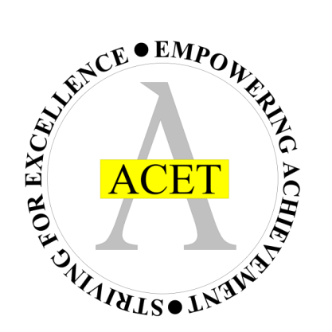 ACETSINGLE EQUALITY POLICYACETSINGLE EQUALITY POLICYPHASE JUNIOR & SECONDARYPOLICY LEAD DOMINIC CURRAN (PRINCIPAL ASTON ACADEMY)DATE OF APPROVAL BY TRUSTEES 24TH JANUARY 2022DATE OF RECEIPT BY LOCAL GOVERNING BODYFEBRUARY 2022FREQUENCY DATEANNUALLY NEXT REVIEW DATEDECEMBER 2022